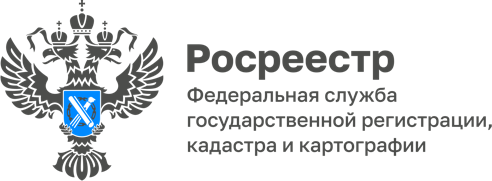 28.06.2022Как выбрать подходящие для строительства жилья землиВ 2020 году Росреестр по поручению Правительства РФ во всех регионах провел масштабную работу по выявлению свободных территорий для возможной застройки и за 2 месяца сформировал пополняемый банк данных для жилищного строительства.Для свободного доступа к этим данным на Публичной кадастровой карте (ПКК) создан сервис «Земля для стройки». С помощью сервиса на ПКК все заинтересованные лица могут наглядно оценить и выбрать подходящие для строительства жилья земли.Для реализации проекта «Жилье и городская среда» на территории Томской области и проведения анализа эффективности использования земельных участков, в том числе находящихся в федеральной собственности, для определения возможности вовлечения их в оборот в целях жилищного строительства, при Управлении Росреестра по Томской области создан постоянно действующий оперативный штаб.«В рамках реализации государственной программы «Национальная система пространственных данных» перед Росреестром стоит задача сформировать Единый банк земли для жилищного строительства, который будет содержать пригодные для вовлечения в оборот территории. Так, по результатам работы оперативного штаба по состоянию на июнь 2022 года в регионе выявлены земельные участки общей площадью 770 га, которые могут быть вовлечены в оборот в целях жилищного строительства, в количестве 181. Из них подлежат размещению на ПКК сведения о 37 земельных участках общей площадью 472 га», - отметила Елена Золоткова, руководитель Управления Росреестра по Томской области.В настоящее время Управлением Росреестра по Томской области осуществляется актуализация данных, уточняется фактическое использование выявленных земельных участков (территорий), а также проводится работа по выявлению новых.В целях реализации возможности доступа к информации об указанных земельных участках неограниченного круга лиц, в том числе потенциальных инвесторов, а также в целях обеспечения достижения показателей национального проекта «Жилье и городская среда» Администрацией Томской области подписано Соглашение о взаимодействии с Росреестром.В рамках Соглашения уполномоченный орган региона направляет в ФКП Росреестра сведения об участках, пригодных для жилищного строительства. ФКП как оператор ПКК размещает на ней данные о земельных участках. Далее лицо, которое заинтересовалось конкретным участком, направляет посредством сервиса «Земля для стройки» информацию о себе в ответственный уполномоченный орган. Тот, в свою очередь, определяет статус собственности участка (федеральная, региональная, муниципальная, неразграниченная собственность) и в зависимости от этого распределяет заявку. После проходит аукцион, и победитель оформляет право пользования на конкретный участок. В завершение уполномоченный орган направляет в ФКП обновленные сведения, чтобы уточнить на ПКК, какие земли можно вовлечь в жилищное строительство.Главный специалист-эксперт отдела землеустройства и мониторинга земель, кадастровой оценки недвижимости, геодезии и картографии Управления Росреестра по Томской области Юлия Васецкая